UBND HUYỆN THANH TRÌ                                      HƯỚNG DẪN HỌCTRƯỜNG THCS TAM HIỆP                          TUẦN TỪ 24/2 ĐẾN 29/2/2020MÔN TOÁN 7Phần đại số:Dạng 1: Thực hiện phép tínhBài 1: Thực hiện phép tính bằng cách hợp lý ( nếu có thể)Bài 2: Thực hiện phép tính bằng cách hợp lý ( nếu có thể)Bài 3: Thực hiện phép tính bằng cách hợp lý ( nếu có thể)Bài 4: Thực hiện phép tính bằng cách hợp lý ( nếu có thể)Bài 5: Thực hiện phép tính bằng cách hợp lý ( nếu có thể)Dạng 2: Tìm x, biết:Bài 6: Tìm x, biết:Bài 7: Tìm x, biết:Bài 8: Tìm x, biết:Bài 9: Tìm x, biết:Bài 10: Tìm x, biết:Bài 1: Cho  cân tại A, có . Tính góc C và ABài 2: Cho  cân tại A và . Tính các góc của tam giác ABCBài 3: Khung mái nhà với cấu trúc hình tam giác cân (hình vẽ.)Để hai mái tôn tạo với nhau một góc 1100 thì mỗi góc ở đáy là bao nhiêu?(học sinh vẽ hình minh họa).			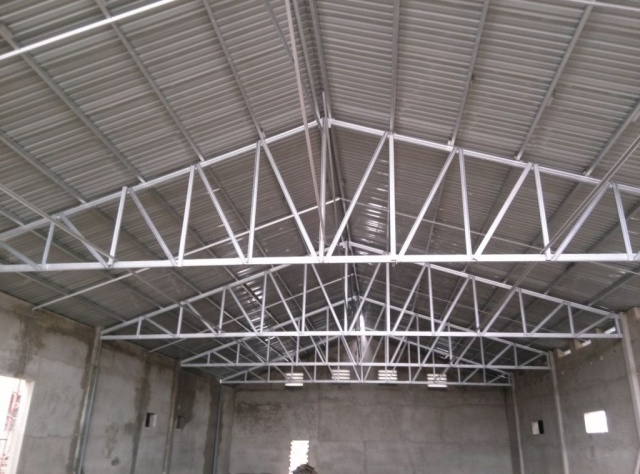 Bài 4: Cho tam giác ABC cân tại A. Trên cạnh AB lấy điểm D, trên tia đối của tia CA lấy điểm E sao cho BD = CE. Gọi I là giao điểm của DE và BC. Qua E vẽ đường thẳng song song với AB, cắt BC tại F. Chứng minh: BDI = FEI. Chứng minh I là trung điểm của DE.Bài 5: Cho tam giác ABC cân tại C. Vẽ  tại H.Chứng minh H là trung điểm của ABTia phân giác của  cắt CH tại D. Chứng minh  là tam giác cânTrên cạnh AC lấy điểm K sao cho  Chứng minh  Cho AD = 5cm, AB = 8cm. Tính DH.Tìm điều kiện của tam giác ABC để ba điểm B, D, K thẳng hàng. Bài 6: Cho tam giác nhọn   có . Gọi  là trung điểm của cạnh . Trên tia lấy điểm  sao cho . Chứng minh rằng : đều. cân..a)  b)  c)  d)  a)  b)  c)  d)  a)  b)  c)  d)  c)  f)  g)  h)  e)  f) g)  h)  a) b)  c) a) b)  c) a) b) c) a) b) c) a) b) Phần hình học: